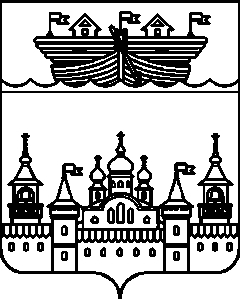 СЕЛЬСКИЙ СОВЕТ НЕСТИАРСКОГО СЕЛЬСОВЕТАВОСКРЕСЕНСКОГО МУНИЦИПАЛЬНОГО РАЙОНАНИЖЕГОРОДСКОЙ ОБЛАСТИРЕШЕНИЕ22 июня 2018 года									№ 21О внесении изменений в План работы сельского Совета Нестиарского сельсовета Воскресенского муниципального района  Нижегородской области на 2018 год,  утверждённого от 26 февраля 2018 года №7 В соответствии с Федеральный закон от 06.10.2003 № 131-ФЗ «Об общих принципах организации местного самоуправления в Российской Федерации», сельский Совет решил:1.Внести в План работы сельского Совета Нестиарского сельсовета Воскресенского муниципального района Нижегородской области на 2018 год, утверждённого от 26 февраля 2018 года № 7 следующие изменения: 1)в таблицу с заголовком «План работы сельского Совета Нестиарского сельсовета Воскресенского муниципального района  Нижегородской области на 2018 год» добавить строку №35 :2.Настоящее решение обнародовать на информационном стенде администрации Нестиарского сельсовета, опубликовать на официальном сайте администрации Воскресенского муниципального района Нижегородской области в информационно-телекоммуникационной сети Интернет -http://www.voskresenskoe-adm.ru.3.Контроль за исполнением настоящего решения возложить на главу местного самоуправления Нестиарского сельсовета Воскресенского муниципального района Нижегородской области Умнова П.В.4. Настоящее решение вступает в силу со дня  официального опубликования.Глава местного самоуправления		    		             П.В.Умнов			№№ п/пНаименование мероприятийВремя проведенияОтветственные за подготовку35Разработка и принятия решения о внесении изменений и дополнений в Устав Нестиарского сельсоветапо мерое необходимостиГлава администрации 